ANEXO  I (Continuação)Os campos a seguir serão preenchidos pela unidade concedente.VISTO DAS PARTES:(*) Obs.: Somente poderá apresentar saldo em poder do Beneficiário na coluna “D” da Movimentação Financeira, quando se tratar de Prestação de Contas Parcial.  Neste caso, o saldo apurado na coluna “D” deverá ser transportado para a coluna A “Saldo Anterior” da prestação de contas seguinte.RESERVADO À CONCEDENTEANEXO  IIIOBS: TIPO DESPESA           C- CUSTEIO       K- CAPITAL         Quando utilizar o formulário para indicar as despesas de pequeno vulto ou de pronto pagamento não preencher o campo nº do Cheque. ANEXO  IVRELAÇÃO DE BENS (Equipamentos e Material Permanente)LOCAL, DATA E ASSINATURAANEXO VRelatório de Cumprimento do Objeto(    )  RELATÓRIO FINAL		(    )    RELATÓRIO PARCIAL1 - RESULTADOS ALCANÇADOS1.1- Descrição dos Resultados2 - Comentários Adicionais: (Publicações, Teses, Dissertações, Artigos Científicos, Citações, Congressos, Patentes, outros):3- Justificativas:O professor poderá utilizar outros formulários ou textos descritivos, desde que contenham as informações básicas necessáriasMODELO “A”ATENÇÃO: Utilizar este modelo quando ocorrer pagamento de diárias ou remuneração de serviço a pessoas físicas que não possuam talonários de Notas Fiscais de Serviços (Outros Serviços de Terceiros – Pessoas Físicas).MODELO “B”IMPORTANTE: Este modelo só deve ser utilizado APENAS para pagamento de diárias ao próprio Beneficiário do Auxílio.                                                 ANEXO I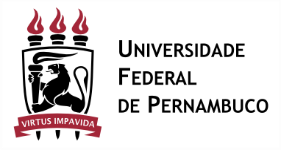                                                  ANEXO I                                                 ANEXO I                                                 ANEXO ITERMO DE CONCESSÃO DE AUXÍLIO FINANCEIRO A PESQUISADORTERMO DE CONCESSÃO DE AUXÍLIO FINANCEIRO A PESQUISADORTERMO DE CONCESSÃO DE AUXÍLIO FINANCEIRO A PESQUISADORTERMO DE CONCESSÃO DE AUXÍLIO FINANCEIRO A PESQUISADORTIPO DE AUXÍLIO INICIAL (    )                    ADITIVO  (    ) INICIAL (    )                    ADITIVO  (    )EDITAL:NOME DO PROJETO:DEPARTAMENTO:DEPARTAMENTO:OBJETIVO DO PROJETO:OBJETIVO DO PROJETO:OBJETIVO DO PROJETO:OBJETIVO DO PROJETO:JUSTIFICATIVA PARA IMPLEMENTAÇÃO DO PROJETO:JUSTIFICATIVA PARA IMPLEMENTAÇÃO DO PROJETO:JUSTIFICATIVA PARA IMPLEMENTAÇÃO DO PROJETO:JUSTIFICATIVA PARA IMPLEMENTAÇÃO DO PROJETO:1 - SOLICITANTE – Dados Cadastrais1 - SOLICITANTE – Dados Cadastrais1 - SOLICITANTE – Dados Cadastrais1 - SOLICITANTE – Dados Cadastrais1 - SOLICITANTE – Dados Cadastrais1 - SOLICITANTE – Dados Cadastrais1 - SOLICITANTE – Dados Cadastrais1 - SOLICITANTE – Dados Cadastrais1 - SOLICITANTE – Dados Cadastrais1 - SOLICITANTE – Dados Cadastrais1 - SOLICITANTE – Dados Cadastrais1 - SOLICITANTE – Dados Cadastrais1 - SOLICITANTE – Dados Cadastrais1 - SOLICITANTE – Dados Cadastrais1 - SOLICITANTE – Dados Cadastrais1 - SOLICITANTE – Dados Cadastrais1 - SOLICITANTE – Dados Cadastrais1 - SOLICITANTE – Dados Cadastrais1 - SOLICITANTE – Dados CadastraisCPFCPFCPFNOME COMPLETO (sem abreviaturas)NOME COMPLETO (sem abreviaturas)NOME COMPLETO (sem abreviaturas)NOME COMPLETO (sem abreviaturas)NOME COMPLETO (sem abreviaturas)NOME COMPLETO (sem abreviaturas)NOME COMPLETO (sem abreviaturas)NOME COMPLETO (sem abreviaturas)NOME COMPLETO (sem abreviaturas)NOME COMPLETO (sem abreviaturas)NOME COMPLETO (sem abreviaturas)NOME COMPLETO (sem abreviaturas)NOME COMPLETO (sem abreviaturas)NOME COMPLETO (sem abreviaturas)NOME COMPLETO (sem abreviaturas)NOME COMPLETO (sem abreviaturas)DATA DE NASCIMENTODATA DE NASCIMENTOSEXO  M   FSEXO  M   FIDENTIDADE (RG)IDENTIDADE (RG)IDENTIDADE (RG)IDENTIDADE (RG)IDENTIDADE (RG)IDENTIDADE (RG)IDENTIDADE (RG)IDENTIDADE (RG)ÓRGÃO EMISSORÓRGÃO EMISSORÓRGÃO EMISSORÓRGÃO EMISSORUFUFData de EmissãoNACIONALIDADE Brasileiro    EstrangeiroNACIONALIDADE Brasileiro    EstrangeiroPAÍS (se estrangeiro)PAÍS (se estrangeiro)PAÍS (se estrangeiro)PAÍS (se estrangeiro)PAÍS (se estrangeiro)PAÍS (se estrangeiro)PAÍS (se estrangeiro)PAÍS (se estrangeiro)N º DO PASSAPORTE (se estrangeiro)N º DO PASSAPORTE (se estrangeiro)N º DO PASSAPORTE (se estrangeiro)N º DO PASSAPORTE (se estrangeiro)N º DO PASSAPORTE (se estrangeiro)N º DO PASSAPORTE (se estrangeiro)N º DO PASSAPORTE (se estrangeiro)N º DO PASSAPORTE (se estrangeiro)VALIDADETIPO DE VISTO (se estrangeiro) Provisório                                                  ProfissionalTIPO DE VISTO (se estrangeiro) Provisório                                                  ProfissionalTIPO DE VISTO (se estrangeiro) Provisório                                                  ProfissionalTIPO DE VISTO (se estrangeiro) Provisório                                                  ProfissionalTIPO DE VISTO (se estrangeiro) Provisório                                                  ProfissionalTIPO DE VISTO (se estrangeiro) Provisório                                                  ProfissionalTIPO DE VISTO (se estrangeiro) Provisório                                                  ProfissionalTIPO DE VISTO (se estrangeiro) Provisório                                                  ProfissionalVALIDADE (se provisório)VALIDADE (se provisório)VALIDADE (se provisório)VALIDADE (se provisório)VALIDADE (se provisório)VALIDADE (se provisório)ENDEREÇO PARA CORRESPONDÊNCIA Residencial        ou              ProfissionalENDEREÇO PARA CORRESPONDÊNCIA Residencial        ou              ProfissionalENDEREÇO PARA CORRESPONDÊNCIA Residencial        ou              ProfissionalENDEREÇO PARA CORRESPONDÊNCIA Residencial        ou              ProfissionalENDEREÇO PARA CORRESPONDÊNCIA Residencial        ou              ProfissionalENDEREÇO RESIDENCIAL ( logradouro )ENDEREÇO RESIDENCIAL ( logradouro )ENDEREÇO RESIDENCIAL ( logradouro )ENDEREÇO RESIDENCIAL ( logradouro )ENDEREÇO RESIDENCIAL ( logradouro )ENDEREÇO RESIDENCIAL ( logradouro )ENDEREÇO RESIDENCIAL ( logradouro )ENDEREÇO RESIDENCIAL ( logradouro )ENDEREÇO RESIDENCIAL ( logradouro )ENDEREÇO RESIDENCIAL ( logradouro )ENDEREÇO RESIDENCIAL ( logradouro )ENDEREÇO RESIDENCIAL ( logradouro )ENDEREÇO RESIDENCIAL ( logradouro )ENDEREÇO RESIDENCIAL ( logradouro )ENDEREÇO RESIDENCIAL ( logradouro )ENDEREÇO RESIDENCIAL ( logradouro )ENDEREÇO RESIDENCIAL ( logradouro )BAIRROBAIRROCEPCIDADECIDADECIDADECIDADEUFUFDDDDDDFONEFONEFONEFONEFAXFAXFAXFAXE-MAILE-MAILCARGO EFETIVO:CARGO EFETIVO:CARGO EFETIVO:CARGO EFETIVO:CARGO EFETIVO:CARGO EFETIVO:CARGO EFETIVO:CARGO EFETIVO:CARGO EFETIVO:CARGO EFETIVO:CARGO EFETIVO:CARGO COMISSIONADO:CARGO COMISSIONADO:CARGO COMISSIONADO:CARGO COMISSIONADO:CARGO COMISSIONADO:CARGO COMISSIONADO:CARGO COMISSIONADO:CARGO COMISSIONADO:TIPO DE VÍNCULO:TIPO DE VÍNCULO:TIPO DE VÍNCULO:TIPO DE VÍNCULO:TIPO DE VÍNCULO:TIPO DE VÍNCULO:TIPO DE VÍNCULO:TIPO DE VÍNCULO:TIPO DE VÍNCULO:TIPO DE VÍNCULO:TIPO DE VÍNCULO:REGIME DE TRABALHO:REGIME DE TRABALHO:REGIME DE TRABALHO:REGIME DE TRABALHO:REGIME DE TRABALHO:REGIME DE TRABALHO:REGIME DE TRABALHO:REGIME DE TRABALHO:DADOS BANCÁRIOS DA CONTA DADOS BANCÁRIOS DA CONTA DADOS BANCÁRIOS DA CONTA DADOS BANCÁRIOS DA CONTA DADOS BANCÁRIOS DA CONTA DADOS BANCÁRIOS DA CONTA DADOS BANCÁRIOS DA CONTA DADOS BANCÁRIOS DA CONTA DADOS BANCÁRIOS DA CONTA DADOS BANCÁRIOS DA CONTA DADOS BANCÁRIOS DA CONTA DADOS BANCÁRIOS DA CONTA DADOS BANCÁRIOS DA CONTA DADOS BANCÁRIOS DA CONTA DADOS BANCÁRIOS DA CONTA DADOS BANCÁRIOS DA CONTA DADOS BANCÁRIOS DA CONTA DADOS BANCÁRIOS DA CONTA DADOS BANCÁRIOS DA CONTA BANCOBANCON.º DA  AGÊNCIAN.º DA  AGÊNCIAN.º DA  AGÊNCIAN.º DA  AGÊNCIANOME DA AGÊNCIANOME DA AGÊNCIANOME DA AGÊNCIANOME DA AGÊNCIANOME DA AGÊNCIANOME DA AGÊNCIANOME DA AGÊNCIANOME DA AGÊNCIANOME DA AGÊNCIAN.º DA CONTA N.º DA CONTA N.º DA CONTA N.º DA CONTA 2 - FORMAÇÃO ACADÊMICA/ TITULAÇÃO  2 - FORMAÇÃO ACADÊMICA/ TITULAÇÃO  2 - FORMAÇÃO ACADÊMICA/ TITULAÇÃO  2 - FORMAÇÃO ACADÊMICA/ TITULAÇÃO  2 - FORMAÇÃO ACADÊMICA/ TITULAÇÃO  2 - FORMAÇÃO ACADÊMICA/ TITULAÇÃO  2 - FORMAÇÃO ACADÊMICA/ TITULAÇÃO  TÍTULO DE MAIS ALTO NÍVEL GraduaçãoTÍTULO DE MAIS ALTO NÍVEL GraduaçãoOBTIDO EspecializaçãoOBTIDO Especialização Mestrado Doutorado DoutoradoÁREA DO TÍTULO:PAÍSPAÍSANO INÍCIOANO INÍCIOANO INÍCIOANO CONCLUSÃOINSTITUIÇÃOINSTITUIÇÃOINSTITUIÇÃOINSTITUIÇÃOINSTITUIÇÃOINSTITUIÇÃOSIGLA3 - ATUAÇÃO  PROFISSIONAL / LOCAL DE TRABALHO3 - ATUAÇÃO  PROFISSIONAL / LOCAL DE TRABALHO3 - ATUAÇÃO  PROFISSIONAL / LOCAL DE TRABALHOINSTITUIÇÃO: UNIVERSIDADE FEDERAL DE PERNAMBUCOSIGLAUFPECNPJ ou UG/GESTÃO 24.134.488/0001-08UNIDADE ( Departamento, Núcleo, Laboratório etc.)UNIDADE ( Departamento, Núcleo, Laboratório etc.)UNIDADE ( Departamento, Núcleo, Laboratório etc.)4 - PLANO DE TRABALHO / DE ESTUDO / PROJETO DE COOPERAÇÃO  /  PROFESSOR VISITANTE4 - PLANO DE TRABALHO / DE ESTUDO / PROJETO DE COOPERAÇÃO  /  PROFESSOR VISITANTE4 - PLANO DE TRABALHO / DE ESTUDO / PROJETO DE COOPERAÇÃO  /  PROFESSOR VISITANTETIPO DE DESPESAVALOR SOLICITADOVALOR APROVADO(Para preenchimento da unidade Concedente)DESPESAS DE CUSTEIOMaterial de ConsumoOutros Serviços Pessoa FísicaOutros Serviços Pessoa JurídicaPassagensDiárias/Auxílio Estadia/Auxílio FinanceiroDESPESAS DE CAPITALEquipamentos e Material PermanenteTOTAL GERAL5 - CRONOGRAMA DE DESEMBOLSO:              Em  01 (uma ) parcela6 - CONCORDÂNCIA DA DIRETORIA DO CENTRO VINCULADO6 - CONCORDÂNCIA DA DIRETORIA DO CENTRO VINCULADO6 - CONCORDÂNCIA DA DIRETORIA DO CENTRO VINCULADODiretor do Centro  Local e Data:ASSINATURA/CARIMBO7 - TERMO DE CONTRATO/COMPROMISSO DO SOLICITANTE7 - TERMO DE CONTRATO/COMPROMISSO DO SOLICITANTE7 - TERMO DE CONTRATO/COMPROMISSO DO SOLICITANTEAssumo integral responsabilidade pela veracidade das informações por mim prestadas e declaro, para todos os fins de direito, conhecer as normas gerais fixadas pela UFPE pertinentes à concessão de apoio financeiro, sujeitando-me, inclusive, às demais legislações pertinentes. Assumo integral responsabilidade pela veracidade das informações por mim prestadas e declaro, para todos os fins de direito, conhecer as normas gerais fixadas pela UFPE pertinentes à concessão de apoio financeiro, sujeitando-me, inclusive, às demais legislações pertinentes. Assumo integral responsabilidade pela veracidade das informações por mim prestadas e declaro, para todos os fins de direito, conhecer as normas gerais fixadas pela UFPE pertinentes à concessão de apoio financeiro, sujeitando-me, inclusive, às demais legislações pertinentes. LOCALDATA____/____/____ASSINATURA8 - CONCESSÃO DO BENEFÍCIO8 - CONCESSÃO DO BENEFÍCIO8 - CONCESSÃO DO BENEFÍCIO8 - CONCESSÃO DO BENEFÍCIO8 - CONCESSÃO DO BENEFÍCIO8 - CONCESSÃO DO BENEFÍCIO8 - CONCESSÃO DO BENEFÍCIO8 - CONCESSÃO DO BENEFÍCIO8 - CONCESSÃO DO BENEFÍCIOPINAT. DESPESANAT. DESPESAFonte RecursosFonte RecursosN.º NEVALORCLASSIFICAÇÃOCLASSIFICAÇÃO3390.203390.20ORÇAMENTÁRIAORÇAMENTÁRIA4490.204490.20T O T A LPeríodo para utilização do Auxílio / Vigência:Período para utilização do Auxílio / Vigência:Período para utilização do Auxílio / Vigência:Período para utilização do Auxílio / Vigência:De ____ /_____/_______   a   ____/_____/_______De ____ /_____/_______   a   ____/_____/_______De ____ /_____/_______   a   ____/_____/_______De ____ /_____/_______   a   ____/_____/_______De ____ /_____/_______   a   ____/_____/_______O Beneficiário poderá utilizar os recursos acima indicado, de acordo  com  o  estabelecido  no Plano de Trabalho/Metas Acadêmicas, admitindo-se remanejamento dentro do grupo de custeio, desde que atenda aos objetivos do presente Projeto. O remanejamento de recursos de custeio para capital ou vice versa, deverá ter  aprovação EXPRESSA da UFPE.O Beneficiário poderá utilizar os recursos acima indicado, de acordo  com  o  estabelecido  no Plano de Trabalho/Metas Acadêmicas, admitindo-se remanejamento dentro do grupo de custeio, desde que atenda aos objetivos do presente Projeto. O remanejamento de recursos de custeio para capital ou vice versa, deverá ter  aprovação EXPRESSA da UFPE.O Beneficiário poderá utilizar os recursos acima indicado, de acordo  com  o  estabelecido  no Plano de Trabalho/Metas Acadêmicas, admitindo-se remanejamento dentro do grupo de custeio, desde que atenda aos objetivos do presente Projeto. O remanejamento de recursos de custeio para capital ou vice versa, deverá ter  aprovação EXPRESSA da UFPE.O Beneficiário poderá utilizar os recursos acima indicado, de acordo  com  o  estabelecido  no Plano de Trabalho/Metas Acadêmicas, admitindo-se remanejamento dentro do grupo de custeio, desde que atenda aos objetivos do presente Projeto. O remanejamento de recursos de custeio para capital ou vice versa, deverá ter  aprovação EXPRESSA da UFPE.O Beneficiário poderá utilizar os recursos acima indicado, de acordo  com  o  estabelecido  no Plano de Trabalho/Metas Acadêmicas, admitindo-se remanejamento dentro do grupo de custeio, desde que atenda aos objetivos do presente Projeto. O remanejamento de recursos de custeio para capital ou vice versa, deverá ter  aprovação EXPRESSA da UFPE.O Beneficiário poderá utilizar os recursos acima indicado, de acordo  com  o  estabelecido  no Plano de Trabalho/Metas Acadêmicas, admitindo-se remanejamento dentro do grupo de custeio, desde que atenda aos objetivos do presente Projeto. O remanejamento de recursos de custeio para capital ou vice versa, deverá ter  aprovação EXPRESSA da UFPE.O Beneficiário poderá utilizar os recursos acima indicado, de acordo  com  o  estabelecido  no Plano de Trabalho/Metas Acadêmicas, admitindo-se remanejamento dentro do grupo de custeio, desde que atenda aos objetivos do presente Projeto. O remanejamento de recursos de custeio para capital ou vice versa, deverá ter  aprovação EXPRESSA da UFPE.O Beneficiário poderá utilizar os recursos acima indicado, de acordo  com  o  estabelecido  no Plano de Trabalho/Metas Acadêmicas, admitindo-se remanejamento dentro do grupo de custeio, desde que atenda aos objetivos do presente Projeto. O remanejamento de recursos de custeio para capital ou vice versa, deverá ter  aprovação EXPRESSA da UFPE.O Beneficiário poderá utilizar os recursos acima indicado, de acordo  com  o  estabelecido  no Plano de Trabalho/Metas Acadêmicas, admitindo-se remanejamento dentro do grupo de custeio, desde que atenda aos objetivos do presente Projeto. O remanejamento de recursos de custeio para capital ou vice versa, deverá ter  aprovação EXPRESSA da UFPE.ÁREA TÉCNICAÁREA TÉCNICAÁREA TÉCNICAÁREA TÉCNICAÁREA TÉCNICAORDENADOR DE DESPESAORDENADOR DE DESPESAORDENADOR DE DESPESAORDENADOR DE DESPESASolicitamos a aprovação para concessão do Auxílio Financeiro ao Beneficiário a ser concedido nos valores descritos acima.Solicitamos a aprovação para concessão do Auxílio Financeiro ao Beneficiário a ser concedido nos valores descritos acima.Solicitamos a aprovação para concessão do Auxílio Financeiro ao Beneficiário a ser concedido nos valores descritos acima.Solicitamos a aprovação para concessão do Auxílio Financeiro ao Beneficiário a ser concedido nos valores descritos acima.Solicitamos a aprovação para concessão do Auxílio Financeiro ao Beneficiário a ser concedido nos valores descritos acima.Autorizo a Concessão.Autorizo a Concessão.Autorizo a Concessão.Autorizo a Concessão.Em____/____/____Assinatura / CarimboAssinatura / CarimboAssinatura / CarimboAssinatura / CarimboEm____/____/____Assinatura / CarimboAssinatura / CarimboAssinatura / CarimboANEXO I - ContinuaçãoTERMO DE CONCESSÃO DE AUXÍLIO FINANCEIRO A PESQUISADORCondições Gerais1 - Ao aceitar a concessão que ora lhe é feita, compromete-se o BENEFICIÁRIO a dedicar-se às atividades pertinentes ao auxílio financeiro concedido;2 - Compromete-se, ainda, o BENEFICIÁRIO a:a) Informar o seu número de conta bancaria à concedenteb) apresentar, nos prazos que lhe forem assinalados, informações ou documentos referentes tanto ao desenvolvimento como à conclusão do programa ou plano aprovado;c) não introduzir alterações ou quaisquer modificações nas especificações inicialmente proposta, sem a prévia anuência da CONCEDENTE;d) utilizar os recursos financeiros nos termos do programa inserido e do Auxílio Financeiro a Pesquisador, para desenvolvimento do projeto de pesquisa ou plano de trabalho aprovado e dentro do período previsto de sua vigência;e) permitir e facilitar á CONCEDENTE e aos órgãos de Controle Interno e Externo o acesso aos locais de execução da pesquisa, bem como o exame de toda a documentação produzida;f) assumir todas as obrigações legais decorrentes de contratações necessárias à consecução do objeto;g) apresentar relatórios físico-financeiro e técnico das atividades desenvolvidas até 30(trinta) dias após o término da atividade;h) apresentar prestações de contas, em conformidade com o que lhe foi concedido:- dos recursos totais recebidos para o cumprimento das obrigações pactuadas, até 30 (trinta) dias após o vencimento do auxílio; e- anual, quando a vigência do auxílio for superior a 01 (um ano) e enviadas até 30 (trinta) dias após o aniversário do auxílio.i) não transferir a terceiros as obrigações ora assumidas, sem anuência prévia, formal, da CONCEDENTE;3 - O BENEFICIÁRIO deverá, formalmente, comunicar à CONCEDENTE qualquer fato que implique na descontinuidade do projeto de pesquisa, no plano de trabalho ou do programa de evento, acompanhada da devida prestação de contas.4 - É vedado, sob pena de cancelamento imediato e aplicação de penalidades cabíveis:a) efetuar pagamento a si próprio, exceto diárias por ocasião de deslocamento para outra localidade e no desempenho de atividades pertinentes ao projeto;b) aplicar os recursos no mercado financeiro, de acordo com as normas da Secretaria do Tesouro Nacional, ou a sua utilização a título de empréstimo para reposição futura;5 - O descumprimento de qualquer condição constante deste termo e a inobservância de dispositivos legais aplicáveis a esta concessão, obrigará o BENEFICIÁRIO a ressarcir integralmente a CONCEDENTE de todas as despesas realizadas, atualizadas monetariamente;5. 1 - A recusa ou omissão do BENEFICIÁRIO quanto ao ressarcimento de que trata este item, ensejará a conseqüente inscrição do débito decorrente na dívida  ativa da União.6 - A CONCEDENTE se resguarda o direito de, a qualquer momento, solicitar informações ou documentos adicionais julgados necessários à análise e instrução do citado processo.6.1 - Os documentos necessários à instrução do processo de auxílio devem ser apresentados em seus originais, datados e assinados;7 - O BENEFICIÁRIO que não cumprir com as obrigações estipuladas para o auxílio ou cujos relatórios não forem aprovados será considerado inadimplente e terá suspensa a concessão de novas modalidades de apoio, sem prejuízos de outras medidas julgadas necessárias;8 - O presente termo somente se resolverá após aprovação do relatório técnico final, da prestação de contas e ausência de qualquer pendência financeira e, ainda, desde que cumpridas todas as condições previstas neste instrumento e nas normas aplicáveis.9 - A concessão, objeto do presente instrumento, não gera vínculo de qualquer natureza ou relação de trabalho, constituindo doação, com encargos, feita ao BENEFICIÁRIO.10 - O BENEFICIÁRIO manifesta sua integral e incondicional concordância com a concessão que ora lhe é feita, comprometendo-se a cumprir fielmente as estipulações deste instrumento e das normas de Auxílio Financeiro a Pesquisador  que lhe são aplicáveis.11 - Fica eleito o foro da Seção Judiciária de Recife – PE, para dirimir qualquer divergência decorrente da execução deste instrumento.LOCAL E DATA DE ASSINATURA :Recife –PE, ________ de ______________________ de __________ .   .Pelo CONCEDENTEPelo BENEFICIÁRIONOME:CPF:                                                   ANEXO IIENCAMINHAMENTO DE PRESTAÇÃO DE CONTASENCAMINHAMENTO DE PRESTAÇÃO DE CONTASENCAMINHAMENTO DE PRESTAÇÃO DE CONTASENCAMINHAMENTO DE PRESTAÇÃO DE CONTASENCAMINHAMENTO DE PRESTAÇÃO DE CONTASENCAMINHAMENTO DE PRESTAÇÃO DE CONTASENCAMINHAMENTO DE PRESTAÇÃO DE CONTASENCAMINHAMENTO DE PRESTAÇÃO DE CONTASIDENTIFICAÇÃO DO BENEFICIÁRIOIDENTIFICAÇÃO DO BENEFICIÁRIOIDENTIFICAÇÃO DO BENEFICIÁRIOIDENTIFICAÇÃO DO BENEFICIÁRIOIDENTIFICAÇÃO DO BENEFICIÁRIOIDENTIFICAÇÃO DO BENEFICIÁRIOIDENTIFICAÇÃO DO BENEFICIÁRIOIDENTIFICAÇÃO DO BENEFICIÁRIOBeneficiário do AuxílioBeneficiário do AuxílioBeneficiário do AuxílioBeneficiário do AuxílioBeneficiário do AuxílioCPFCPFCPFEndereço completoEndereço completoEndereço completoEndereço completoEndereço completoEndereço completoEndereço completoTelefoneCEPCidadeCidadeUFE-MAILE-MAILE-MAILFAXNOME DO EDITALPeríodo de utilização dos recursos:Período de utilização dos recursos: De  _____/ ______/_______ a  _____/ ______/_______ De  _____/ ______/_______ a  _____/ ______/_______ De  _____/ ______/_______ a  _____/ ______/_______ De  _____/ ______/_______ a  _____/ ______/_______ De  _____/ ______/_______ a  _____/ ______/_______ De  _____/ ______/_______ a  _____/ ______/_______MOVIMENTAÇÃO FINANCEIRAMOVIMENTAÇÃO FINANCEIRAMOVIMENTAÇÃO FINANCEIRAMOVIMENTAÇÃO FINANCEIRAMOVIMENTAÇÃO FINANCEIRACategoriaSaldoAnterior-A- ValorRecebido- B -Valor Utilizado(Conf. Anexo III)- C -Saldo-D-(D = A + B - C)CusteioCapitalTotaisSaldo(     ) Devolvido conf. Comprovante de depósito anexo.(     ) Em meu poder. (*)DECLARAÇÃO DO BENEFICIÁRIODeclaro que a aplicação dos recursos foi feita de acordo com o plano de trabalho aprovado pela CONCEDENTE, objeto do auxílio financeiro recebido, responsabilizando-me pelas informações contidas nesta prestação de contas.______________          ___/___/___                             __________________________________      Local                                                                                     Assinatura do Beneficiário      Parecer Técnico data/carimbo/assinaturaParecer Financeirodata/carimbo/assinaturaParecer Financeirodata/carimbo/assinaturaAprovação do Ordenador de DespesasData                                                                     carimbo/assinaturaAprovação do Ordenador de DespesasData                                                                     carimbo/assinaturaAprovação do Ordenador de DespesasData                                                                     carimbo/assinaturaEDITAL: RELAÇÃO DE PAGAMENTOS RELAÇÃO DE PAGAMENTOS Beneficiário do Auxílio Beneficiário do Auxílio Beneficiário do Auxílio Beneficiário do Auxílio Beneficiário do Auxílio Beneficiário do Auxílio N.º conta N.º conta CPFCPFItem*N.º cheque N.º Fatura/ Nota Fiscal/ ReciboData Nota FiscalTipo de despesaFavorecidoFavorecidoFavorecidoFavorecidoValor Declaro que as despesas acima foram pagas e que os materiais e/ou equipamentos foram recebidosDeclaro que as despesas acima foram pagas e que os materiais e/ou equipamentos foram recebidosDeclaro que as despesas acima foram pagas e que os materiais e/ou equipamentos foram recebidosDeclaro que as despesas acima foram pagas e que os materiais e/ou equipamentos foram recebidosDeclaro que as despesas acima foram pagas e que os materiais e/ou equipamentos foram recebidosDeclaro que as despesas acima foram pagas e que os materiais e/ou equipamentos foram recebidosDeclaro que as despesas acima foram pagas e que os materiais e/ou equipamentos foram recebidosTotalTotal____/____/____               _________________________________________                                                             Assinatura  do Beneficiário      ____/____/____               _________________________________________                                                             Assinatura  do Beneficiário      ____/____/____               _________________________________________                                                             Assinatura  do Beneficiário      ____/____/____               _________________________________________                                                             Assinatura  do Beneficiário      ____/____/____               _________________________________________                                                             Assinatura  do Beneficiário      ____/____/____               _________________________________________                                                             Assinatura  do Beneficiário      ____/____/____               _________________________________________                                                             Assinatura  do Beneficiário      BENEFICIÁRIO DO AUXÍLIO: EDITAL:Nota FiscalNota FiscalNota FiscalEspecificação do BemQtdeVALORVALORNúmeroDataTombamentoUnitárioTotalT O T A L      G E R A L T O T A L      G E R A L T O T A L      G E R A L T O T A L      G E R A L T O T A L      G E R A L T O T A L      G E R A L _____________- ____ em _____/_____/_____AssinaturaEDITAL:Nome do Beneficiário:Período a que se refere o relatório:De:___/___  a ____/_____ /_____Assinatura/Carimbo do dirigente(Instituição vinculada)EDITAL:RECIBORecebi de _____________________________________________________________                                                                               (Nome do Beneficiário do Auxílio)a importância de R$ ______________ ( ____________________________________________________ ),  em caráter eventual e sem vínculo empregatício, a título de  ______________________________________________,                                                                                                        (identificação do serviço/diária/auxílio estadia)no período de ____/____/___ a ____/____/____.                                        VALOR DA REMUNERAÇÃO	R$ ____________________IDENTIFICAÇÃO DO PRESTADOR DE SERVIÇOIDENTIFICAÇÃO DO PRESTADOR DE SERVIÇOIDENTIFICAÇÃO DO PRESTADOR DE SERVIÇONomeNomeCPFProfissão:RG / Passaporte (se estrangeiro):RG / Passaporte (se estrangeiro):Endereço Completo:Endereço Completo:Endereço Completo:TESTEMUNHAS ( na falta dos dados de identificação do prestador de serviço)TESTEMUNHAS ( na falta dos dados de identificação do prestador de serviço)TESTEMUNHAS ( na falta dos dados de identificação do prestador de serviço)TESTEMUNHAS ( na falta dos dados de identificação do prestador de serviço)NomeNomeCPFCPFProfissão:Profissão:RGRGEndereço Completo:AssinaturaAssinaturaAssinatura(2) Nome(2) Nome(2) NomeCPFProfissão:Profissão:Profissão:RGEndereço Completo:AssinaturaAssinaturaAssinaturaASSINATURAS BENEFICIÁRIO/PRESTADOR DO SERVIÇOASSINATURAS BENEFICIÁRIO/PRESTADOR DO SERVIÇOAtesto que os serviços constantes do Presente recibo foram prestados.Em ____/____/____.       Assinatura do Beneficiário do AuxílioPor ser verdade, firmo o presente recibo.__________,____de ___________de ______       Assinatura do prestador de serviçoEDITAL:DECLARAÇÃO DE DIÁRIASDECLARAÇÃO DE DIÁRIASBeneficiário (Titular do Auxílio)CPFDeclaro, junto à Universidade Federal de Pernambuco – UFPE, que utilizei parte dos recursos de custeio para o Projeto de Pesquisa ______________________________________________________________________________, no valor de R$ ____________ (_________________________________________________________________), para cobertura de  ______ (__________________________) diárias no período de  ___/___/___ a  ___/___/___.Declaro, junto à Universidade Federal de Pernambuco – UFPE, que utilizei parte dos recursos de custeio para o Projeto de Pesquisa ______________________________________________________________________________, no valor de R$ ____________ (_________________________________________________________________), para cobertura de  ______ (__________________________) diárias no período de  ___/___/___ a  ___/___/___.   OBSERVAÇÃO                                                  ASSINATURA DO BENEFICIÁRIO   OBSERVAÇÃO                                                  ASSINATURA DO BENEFICIÁRIODeclaração exclusiva paradespesas com diárias para o próprio Beneficiário do________________, ____ de ___________ de ______Auxílio.                                  Assinatura    